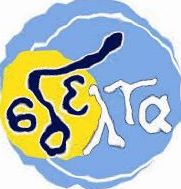 ΕΚΠΑΙΔΕΥΤΙΚΟ ΥΛΙΚΟΕΒΔΟΜΑΔΑ ΑΣΥΓΧΡΟΝΗΣ ΕΚΠΑΙΔΕΥΣΗΣ: 1/02/2021 έως 5/02/2021ΚΥΚΛΟΣ Β΄ΓΡΑΜΜΑΤΙΣΜΟΣ: ΑΙΣΘΗΤΙΚΗ ΚΑΙ ΠΟΛΙΤΙΣΜΙΚΗ ΑΓΩΓΗΕΚΠΑΙΔΕΥΤΙΚΟΣ: ΚΑΝΟΝΙΔΟΥ ΕΛΕΝΗΕΚΠΑΙΔΕΥΟΜΕΝΟΣ/Η: ________________________________________________Η σκηνοθεσίαΣτα προηγούμενα μαθήματα είδαμε τα βασικά συστατικά μιας παράστασης αλλά και άλλες τέχνες που ενώνονται, ενισχύουν, ενδυναμώνουν και δημιουργούν ένα ενιαίο και αρμονικό σύνολο. Την σύνθεση αυτή –το να ενωθούν δηλαδή όλες οι διαφορετικές τέχνες μαζί (μουσική σκηνογραφία κτλ), την κάνει ο σκηνοθέτης.Με τον όρο σκηνοθεσία εννοούμε πολλά και διαφορετικά πράγματα όπως:Την διαδικασία ανεβάσματος μιας παράστασηςΤον τρόπο με τον οποίο θα προσεγγίσουμε ένα έργο (δηλαδή τι θέλουμε να αναδείξουμε περισσότερο)Και την τέχνη του να σκηνοθετούμεΗ εμφάνιση του σκηνοθέτηΗ σκηνοθεσία είναι μια σημαντική ειδικότητα για το θέατρο από τα αρχαία χρόνια, όταν οι ποιητές ανέθεταν την προετοιμασία των έργων τους στους διδάσκαλους ή χοροδιδάσκαλους.  Αργότερα με τη δημιουργία επαγγελματικών θιάσων, ο θιασάρχης (αυτός που είχε τον θίασο), που ήταν συχνά συγγραφέας και ηθοποιός των παραστάσεων, αναλάμβανε τα «χρέη» της καθοδήγησης και της τοποθέτησης των ηθοποιών πάνω στην σκηνή. Με το πέρασμα των χρόνων και γύρω στο 1880 εμφανίζεται η ανάγκη να υπάρξει ένας άνθρωπος που να έχει συγκεκριμένες ευθύνες και αρμοδιότητες και ταυτόχρονα να λύνει όποια προβλήματα παρουσιάζονταν. Έτσι σιγά σιγά εμφανίζεται ο ρόλος του σκηνοθέτη που παίρνει την εξουσία στα χέρια του μελετά τα κείμενα, συνεργάζεται με τους μουσικούς, τους σκηνογράφους κι τους ηθοποιούς και από ξεχωριστές τέχνες τα ενώνει σε μία, που το αποτέλεσμα το βλέπουμε σε μια συνολική θεατρική παράσταση. Στις μέρες μας, δεν μπορεί κανείς να φανταστεί θεατρικές παραστάσεις χωρίς την βοήθεια του σκηνοθέτη. Είναι εξαιρετικά σημαντικός ο ρόλος του.Ο ρόλος του σκηνοθέτηΑς δούμε αναλυτικότερα τι ακριβώς κάνει ένας σκηνοθέτης σε μια παράσταση.Ο σκηνοθέτης αφού μελετήσει το έργο που πρόκειται να ανέβει, δίνει σε όλους τους συνεργάτες του μια ενιαία γραμμή που θα πρέπει να ακολουθήσουν. Με απλά λόγια τους λέει ποιοι θα είναι οι στόχοι της παράστασης αλλά και τι θα βγάλουν, τι θα αναδείξουν από το έργο.Κατευθύνει τους ηθοποιούς. Μοιράζει ρόλους και διευθύνει τις πρόβες. Στην διάρκεια των προβών βοηθά τους ηθοποιούς να καταλάβουν το έργο αλλά και τους χαρακτήρες που θα παίξουν. Επίσης βοηθάει τους ηθοποιούς να χρησιμοποιήσουν όλα τα εκφραστικά τους μέσα (σώμα, πρόσωπο, κίνηση, ύφος)  ώστε να μπορέσουν να πλησιάσουν όσο γίνεται πιο κοντά στον ρόλο.Σε συνεργασία με τον σκηνογράφο συζητούν για το πώς φαντάζονται τα σκηνικά της παράστασης αλλά και τα ρούχα των ηθοποιών και πως αυτά μπορούν να γίνουνΟμοίως με τον μουσικό, συζητούν για το πώς θα «ντύσουν» το έργο με μουσική που να ταιριάζειΟ σκηνοθέτης επίσης, μπορεί αν θέλει να επέμβει στο έργο και να βγάλει ή να αλλάξει λίγο το κείμενο ώστε να γίνει πιο εύκολα κατανοητό. Αυτές οι παρεμβάσεις όμως γίνονται πολύ προσεκτικά για να μην αλλάξουν το έργο του συγγραφέα.Τέλος προσπαθεί να ενώσει όλα αυτά τα διαφορετικά πράγματα και τέχνες σε ένα ενιαίο σύνολο.Ο σκηνοθέτης θα λέγαμε ότι είναι ο μεσολαβητής ανάμεσα στον συγγραφέα και τον ηθοποιό και επίσης ανάμεσα στο κοινό και τους ρόλους.Οι λειτουργίες της σκηνοθεσίαςΣτην σκηνοθεσία μπορούμε να διακρίνουμε τέσσερις λειτουργίες:Τεχνική λειτουργία = λύση τεχνικών προβλημάτων Παιδαγωγική λειτουργία= Καθοδήγηση και διδασκαλία των ηθοποιώνΑισθητική λειτουργία = Η γενική αισθητική γραμμή της παράστασης (δηλαδή να μην φαίνονται ξεκομμένες οι διαφορετικές τέχνες, αλλά να μοιάζουν ένα ωραίο αισθητικά σύνολο)Η ιδεολογική λειτουργία = να γίνουν εμφανή τα μηνύματα, οι ιδέες του θεατρικού έργου.Βιβλιογραφία Κακουδάκη Τζ. & Απέργη Π., Θέατρο – Θεατρική Παιδεία. Το υλικό παράχθηκε στο πλαίσιο του Έργου «Κέντρα Εκπαίδευσης Ενηλίκων ΙΙ», το οποίο εντάσσεται στο Ε.Π.Ε.Α.Ε.Κ. ΙΙ του ΥΠ.Ε.Π.Θ.Παπανδρέου Ν.,(1994). Περί Θεάτρου, University Studio Press: Θεσσαλονίκη.Δραστηριότητα εβδομάδαςΑφού διαβάσετε τις σημειώσεις αυτής της εβδομάδας για την τέχνη της σκηνοθεσίας θα ήθελα παρακαλώ να μου γράψετε πως καταλαβαίνετε την παρακάτω φράση:« Αν ο συγγραφέας έγραψε το έργο, ο σκηνοθέτης γράφει την παράσταση» (Νικηφόρος Παπανδρέου, Περί Θεάτρου)Χώρος απάντησης